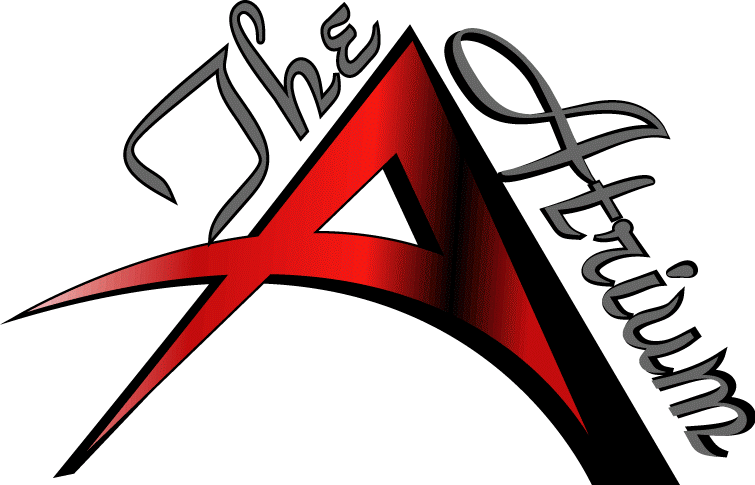 Client Name:___________________________________________Type of Event:____________________Date of Event:________________________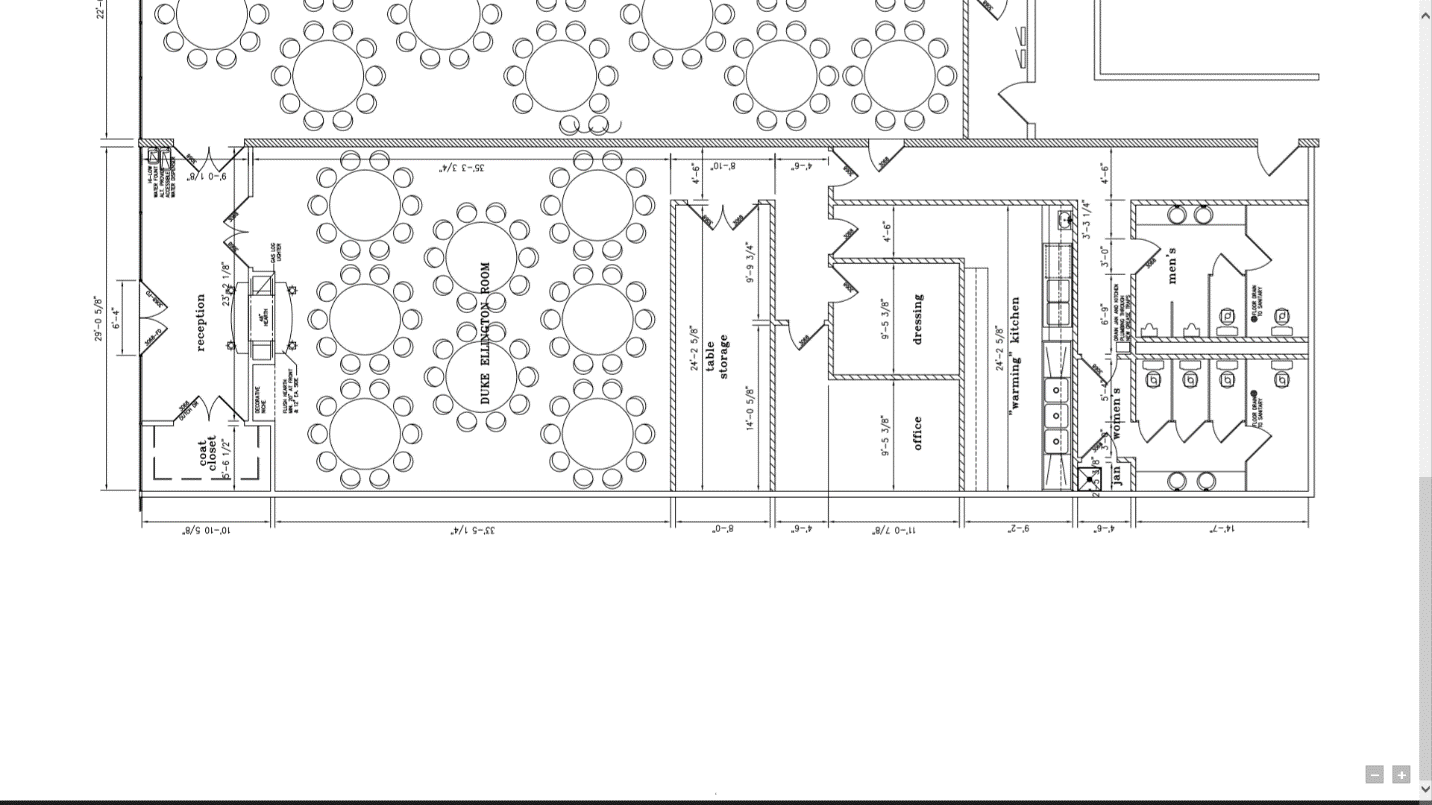 